Fundamentals of Insurance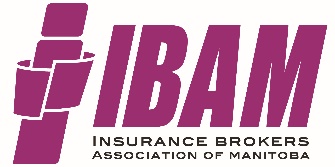 Supplemental Study Guide To help student successfully complete the Fundamentals of Insurance program, IBAM has created a helpful guide to assist in the comprehension of the text as well as to test a student’s understanding of the material.Study aids found in each book include:Real-world examples Breakdown of the insurance ”jargon” in simpler termsQuizzes at the end of every chapter to test comprehensionAnswers to the text’s end of chapter Self Examination Questions100 question Practice Test to simulate the real exam with a breakdown of how the exam sections are composed.Complete and submit the form below or contact the IBAM office to receive your copy of the Fundamentals of Insurance Supplemental Guide.To help student successfully complete the Fundamentals of Insurance program, IBAM has created a helpful guide to assist in the comprehension of the text as well as to test a student’s understanding of the material.Study aids found in each book include:Real-world examples Breakdown of the insurance ”jargon” in simpler termsQuizzes at the end of every chapter to test comprehensionAnswers to the text’s end of chapter Self Examination Questions100 question Practice Test to simulate the real exam with a breakdown of how the exam sections are composed.Complete and submit the form below or contact the IBAM office to receive your copy of the Fundamentals of Insurance Supplemental Guide.To help student successfully complete the Fundamentals of Insurance program, IBAM has created a helpful guide to assist in the comprehension of the text as well as to test a student’s understanding of the material.Study aids found in each book include:Real-world examples Breakdown of the insurance ”jargon” in simpler termsQuizzes at the end of every chapter to test comprehensionAnswers to the text’s end of chapter Self Examination Questions100 question Practice Test to simulate the real exam with a breakdown of how the exam sections are composed.Complete and submit the form below or contact the IBAM office to receive your copy of the Fundamentals of Insurance Supplemental Guide.To help student successfully complete the Fundamentals of Insurance program, IBAM has created a helpful guide to assist in the comprehension of the text as well as to test a student’s understanding of the material.Study aids found in each book include:Real-world examples Breakdown of the insurance ”jargon” in simpler termsQuizzes at the end of every chapter to test comprehensionAnswers to the text’s end of chapter Self Examination Questions100 question Practice Test to simulate the real exam with a breakdown of how the exam sections are composed.Complete and submit the form below or contact the IBAM office to receive your copy of the Fundamentals of Insurance Supplemental Guide.To help student successfully complete the Fundamentals of Insurance program, IBAM has created a helpful guide to assist in the comprehension of the text as well as to test a student’s understanding of the material.Study aids found in each book include:Real-world examples Breakdown of the insurance ”jargon” in simpler termsQuizzes at the end of every chapter to test comprehensionAnswers to the text’s end of chapter Self Examination Questions100 question Practice Test to simulate the real exam with a breakdown of how the exam sections are composed.Complete and submit the form below or contact the IBAM office to receive your copy of the Fundamentals of Insurance Supplemental Guide.To help student successfully complete the Fundamentals of Insurance program, IBAM has created a helpful guide to assist in the comprehension of the text as well as to test a student’s understanding of the material.Study aids found in each book include:Real-world examples Breakdown of the insurance ”jargon” in simpler termsQuizzes at the end of every chapter to test comprehensionAnswers to the text’s end of chapter Self Examination Questions100 question Practice Test to simulate the real exam with a breakdown of how the exam sections are composed.Complete and submit the form below or contact the IBAM office to receive your copy of the Fundamentals of Insurance Supplemental Guide.To help student successfully complete the Fundamentals of Insurance program, IBAM has created a helpful guide to assist in the comprehension of the text as well as to test a student’s understanding of the material.Study aids found in each book include:Real-world examples Breakdown of the insurance ”jargon” in simpler termsQuizzes at the end of every chapter to test comprehensionAnswers to the text’s end of chapter Self Examination Questions100 question Practice Test to simulate the real exam with a breakdown of how the exam sections are composed.Complete and submit the form below or contact the IBAM office to receive your copy of the Fundamentals of Insurance Supplemental Guide.To help student successfully complete the Fundamentals of Insurance program, IBAM has created a helpful guide to assist in the comprehension of the text as well as to test a student’s understanding of the material.Study aids found in each book include:Real-world examples Breakdown of the insurance ”jargon” in simpler termsQuizzes at the end of every chapter to test comprehensionAnswers to the text’s end of chapter Self Examination Questions100 question Practice Test to simulate the real exam with a breakdown of how the exam sections are composed.Complete and submit the form below or contact the IBAM office to receive your copy of the Fundamentals of Insurance Supplemental Guide.To help student successfully complete the Fundamentals of Insurance program, IBAM has created a helpful guide to assist in the comprehension of the text as well as to test a student’s understanding of the material.Study aids found in each book include:Real-world examples Breakdown of the insurance ”jargon” in simpler termsQuizzes at the end of every chapter to test comprehensionAnswers to the text’s end of chapter Self Examination Questions100 question Practice Test to simulate the real exam with a breakdown of how the exam sections are composed.Complete and submit the form below or contact the IBAM office to receive your copy of the Fundamentals of Insurance Supplemental Guide.To help student successfully complete the Fundamentals of Insurance program, IBAM has created a helpful guide to assist in the comprehension of the text as well as to test a student’s understanding of the material.Study aids found in each book include:Real-world examples Breakdown of the insurance ”jargon” in simpler termsQuizzes at the end of every chapter to test comprehensionAnswers to the text’s end of chapter Self Examination Questions100 question Practice Test to simulate the real exam with a breakdown of how the exam sections are composed.Complete and submit the form below or contact the IBAM office to receive your copy of the Fundamentals of Insurance Supplemental Guide.To help student successfully complete the Fundamentals of Insurance program, IBAM has created a helpful guide to assist in the comprehension of the text as well as to test a student’s understanding of the material.Study aids found in each book include:Real-world examples Breakdown of the insurance ”jargon” in simpler termsQuizzes at the end of every chapter to test comprehensionAnswers to the text’s end of chapter Self Examination Questions100 question Practice Test to simulate the real exam with a breakdown of how the exam sections are composed.Complete and submit the form below or contact the IBAM office to receive your copy of the Fundamentals of Insurance Supplemental Guide.To help student successfully complete the Fundamentals of Insurance program, IBAM has created a helpful guide to assist in the comprehension of the text as well as to test a student’s understanding of the material.Study aids found in each book include:Real-world examples Breakdown of the insurance ”jargon” in simpler termsQuizzes at the end of every chapter to test comprehensionAnswers to the text’s end of chapter Self Examination Questions100 question Practice Test to simulate the real exam with a breakdown of how the exam sections are composed.Complete and submit the form below or contact the IBAM office to receive your copy of the Fundamentals of Insurance Supplemental Guide.To help student successfully complete the Fundamentals of Insurance program, IBAM has created a helpful guide to assist in the comprehension of the text as well as to test a student’s understanding of the material.Study aids found in each book include:Real-world examples Breakdown of the insurance ”jargon” in simpler termsQuizzes at the end of every chapter to test comprehensionAnswers to the text’s end of chapter Self Examination Questions100 question Practice Test to simulate the real exam with a breakdown of how the exam sections are composed.Complete and submit the form below or contact the IBAM office to receive your copy of the Fundamentals of Insurance Supplemental Guide.To help student successfully complete the Fundamentals of Insurance program, IBAM has created a helpful guide to assist in the comprehension of the text as well as to test a student’s understanding of the material.Study aids found in each book include:Real-world examples Breakdown of the insurance ”jargon” in simpler termsQuizzes at the end of every chapter to test comprehensionAnswers to the text’s end of chapter Self Examination Questions100 question Practice Test to simulate the real exam with a breakdown of how the exam sections are composed.Complete and submit the form below or contact the IBAM office to receive your copy of the Fundamentals of Insurance Supplemental Guide.To help student successfully complete the Fundamentals of Insurance program, IBAM has created a helpful guide to assist in the comprehension of the text as well as to test a student’s understanding of the material.Study aids found in each book include:Real-world examples Breakdown of the insurance ”jargon” in simpler termsQuizzes at the end of every chapter to test comprehensionAnswers to the text’s end of chapter Self Examination Questions100 question Practice Test to simulate the real exam with a breakdown of how the exam sections are composed.Complete and submit the form below or contact the IBAM office to receive your copy of the Fundamentals of Insurance Supplemental Guide.To help student successfully complete the Fundamentals of Insurance program, IBAM has created a helpful guide to assist in the comprehension of the text as well as to test a student’s understanding of the material.Study aids found in each book include:Real-world examples Breakdown of the insurance ”jargon” in simpler termsQuizzes at the end of every chapter to test comprehensionAnswers to the text’s end of chapter Self Examination Questions100 question Practice Test to simulate the real exam with a breakdown of how the exam sections are composed.Complete and submit the form below or contact the IBAM office to receive your copy of the Fundamentals of Insurance Supplemental Guide.Student InformationStudent InformationStudent InformationStudent InformationStudent InformationStudent InformationStudent InformationStudent InformationStudent InformationStudent InformationStudent InformationStudent InformationStudent InformationStudent InformationStudent InformationStudent InformationStudent Name:Student Name:Last NameLast NameLast NameLast NameLast NameFirst NameFirst NameFirst NameFirst NameFirst NameFirst NameFirst NameFirst NameFirst NameEmail Address:Email Address:Brokerage Employer:Brokerage Employer:Mailing Address:Mailing Address:City / Town:City / Town:Prov:Postal Code:Postal Code:Postal Code:Phone:Phone:Fax:Payment InformationPayment InformationPayment InformationPayment InformationPayment InformationPayment InformationPayment InformationPayment InformationPayment InformationPayment InformationPayment InformationPayment InformationPayment InformationPayment InformationPayment InformationPayment InformationSupplemental Guide Fee of $60.00 payable by Visa, Mastercard or Company ChequeSupplemental Guide Fee of $60.00 payable by Visa, Mastercard or Company ChequeSupplemental Guide Fee of $60.00 payable by Visa, Mastercard or Company ChequeSupplemental Guide Fee of $60.00 payable by Visa, Mastercard or Company ChequeSupplemental Guide Fee of $60.00 payable by Visa, Mastercard or Company ChequeSupplemental Guide Fee of $60.00 payable by Visa, Mastercard or Company ChequeSupplemental Guide Fee of $60.00 payable by Visa, Mastercard or Company ChequeSupplemental Guide Fee of $60.00 payable by Visa, Mastercard or Company ChequeSupplemental Guide Fee of $60.00 payable by Visa, Mastercard or Company ChequeSupplemental Guide Fee of $60.00 payable by Visa, Mastercard or Company ChequeSupplemental Guide Fee of $60.00 payable by Visa, Mastercard or Company ChequeSupplemental Guide Fee of $60.00 payable by Visa, Mastercard or Company ChequeSupplemental Guide Fee of $60.00 payable by Visa, Mastercard or Company ChequeSupplemental Guide Fee of $60.00 payable by Visa, Mastercard or Company ChequeSupplemental Guide Fee of $60.00 payable by Visa, Mastercard or Company ChequeSupplemental Guide Fee of $60.00 payable by Visa, Mastercard or Company ChequeVisa / Mastercard #:Expiry Date:Expiry Date:Expiry Date:Student Signature:Date:Date:Date:Send completed applications and payment to:All sales are final for Supplemental GuideSend completed applications and payment to:All sales are final for Supplemental GuideSend completed applications and payment to:All sales are final for Supplemental GuideMail: 600-1445 Portage Ave, Winnipeg, Manitoba  R3G 3P4Email: Christine@ibam.mb.ca Fax: 204-489-0316Mail: 600-1445 Portage Ave, Winnipeg, Manitoba  R3G 3P4Email: Christine@ibam.mb.ca Fax: 204-489-0316Mail: 600-1445 Portage Ave, Winnipeg, Manitoba  R3G 3P4Email: Christine@ibam.mb.ca Fax: 204-489-0316Mail: 600-1445 Portage Ave, Winnipeg, Manitoba  R3G 3P4Email: Christine@ibam.mb.ca Fax: 204-489-0316Mail: 600-1445 Portage Ave, Winnipeg, Manitoba  R3G 3P4Email: Christine@ibam.mb.ca Fax: 204-489-0316Mail: 600-1445 Portage Ave, Winnipeg, Manitoba  R3G 3P4Email: Christine@ibam.mb.ca Fax: 204-489-0316Mail: 600-1445 Portage Ave, Winnipeg, Manitoba  R3G 3P4Email: Christine@ibam.mb.ca Fax: 204-489-0316Mail: 600-1445 Portage Ave, Winnipeg, Manitoba  R3G 3P4Email: Christine@ibam.mb.ca Fax: 204-489-0316Mail: 600-1445 Portage Ave, Winnipeg, Manitoba  R3G 3P4Email: Christine@ibam.mb.ca Fax: 204-489-0316Mail: 600-1445 Portage Ave, Winnipeg, Manitoba  R3G 3P4Email: Christine@ibam.mb.ca Fax: 204-489-0316Mail: 600-1445 Portage Ave, Winnipeg, Manitoba  R3G 3P4Email: Christine@ibam.mb.ca Fax: 204-489-0316Mail: 600-1445 Portage Ave, Winnipeg, Manitoba  R3G 3P4Email: Christine@ibam.mb.ca Fax: 204-489-0316Mail: 600-1445 Portage Ave, Winnipeg, Manitoba  R3G 3P4Email: Christine@ibam.mb.ca Fax: 204-489-0316For Office Use OnlyFor Office Use OnlyFor Office Use OnlyFor Office Use OnlyFor Office Use OnlyFor Office Use OnlyFor Office Use OnlyFor Office Use OnlyFor Office Use OnlyFor Office Use OnlyFor Office Use OnlyFor Office Use OnlyFor Office Use OnlyFor Office Use OnlyFor Office Use OnlyFor Office Use OnlyText:   Loomis  /  Mail  /  Pickup  /  Other: Text:   Loomis  /  Mail  /  Pickup  /  Other: Text:   Loomis  /  Mail  /  Pickup  /  Other: Text:   Loomis  /  Mail  /  Pickup  /  Other: Text:   Loomis  /  Mail  /  Pickup  /  Other: Text:   Loomis  /  Mail  /  Pickup  /  Other: Ship Date:Ship Date:Ship Date:By: